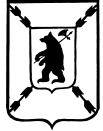 ЯРОСЛАВСКАЯ ОБЛАСТЬАДМИНИСТРАЦИЯ ПОШЕХОНСКОГО МУНИЦИПАЛЬНОГО РАЙОНАПОСТАНОВЛЕНИЕ_15.11.  2021____                                                                                                  №_721_       г. ПошехоньеО внесении измененийПорядок осуществления закупок малого объема через систему «Государственные закупки Ярославской области» В целях повышения  эффективности, результативности осуществления закупок товаров, работ, услуг дл обеспечения  муниципальных нужд Пошехонского муниципального района, обеспечение гласности и прозрачности осуществления  закупок, снижения коррупционных рисков и предотвращении злоупотреблений в сфере закупок, руководствуясь постановлением Правительства Ярославской области от 28 сентября 2017 года № 732-п «Об утверждении Порядка использования  государственной информационной системы «Государственные закупки Ярославской области» при осуществлении закупок малого объема», Уставом Пошехонского МР Ярославской областиП О С Т А Н О В Л Я Е Т:1. В постановление   Администрации Пошехонского муниципального района от 28.12.2018 г. № 1168  «Об утверждении Порядка осуществления закупок малого объема через систему «Государственные закупки Ярославской области» , внести  следующие изменения :- В текстовой части Порядка слова «85 тысяч рублей»  заменить словами «20 тысяч рублей».2. Постановление опубликовать в газете «Сельская новь» и на официальном сайте Администрации Пошехонского муниципального района в информационно-телекоммуникационной сети «Интернет».3. Постановление вступает в силу с момента опубликования .4. Контроль за исполнением Постановления возложить на  заместителя Главы Администрации Пошехонского муниципального района по финансам и экономике Смирнову Е.С..Глава Пошехонского муниципального района                                     Н.Н. Белов 